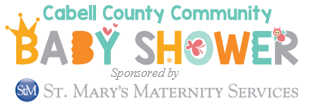 Vendor RegistrationWe would like to invite you to participate in the Fourth Annual Cabell County Community Baby Shower!This year, we’ll be hosting 100 moms-to-be and their guests for refreshments, games, speakers, and giveaways.  The shower will begin with time for participants to browse tables hosted by our amazing community partners.Save the Date!When: Wednesday, April 11th, 11 am – 1 pm              Where: St. Mary’s Conference Center           Vendor set-up  9:30 am – 10:30 am                           2849 5th Avenue							                                                       Huntington, WV 25702To host a table at this event or provide materials for distribution, please complete and email or fax this form as soon as possible, or by March 1st to:April Knight                                     april@teamwv.org                             phone: 304-523-9587 ext. 302fax: 304-523-9595Organization: _______________________________________________      Contact person:  ____________________________________________                      Phone: _____________________________________Email: ______________________________________ Please briefly describe the resources or information you’ll be providing at your table:__________________________________________________________________________________________________________________________________________________________In lieu of a table registration fee, we invite vendors to donate a door prize or other giveaway items for the event.  We request door prizes be delivered by April 1st.Item(s) to be donated: _____________________________________________________________Approximate retail value: $ ________ 